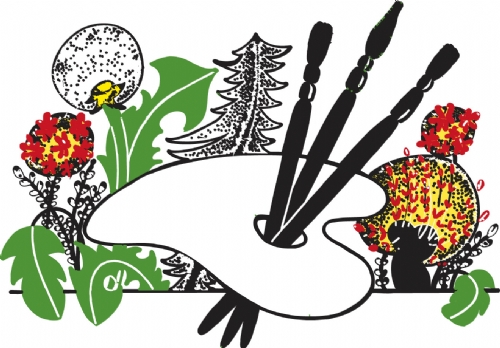 Ekocentrum Paleta Skřítkové v tomto školním roce navštíví tyto programy:Chléb 22. 9. 2020 Brambory 5. 10. 2020Domácí zvířátka 19. 11. 2020 Vánoce 8. 12. 2020Jak se žije v lese 12. 1. 2020Krmítka 10. 2. 2020Velikonoce 25. 3. 2020Jaro 28. 4. 2020Včely 26. 5. 2020Co žije ve vodě 9. 6. 2020Začátky budou vždy od 10:10.